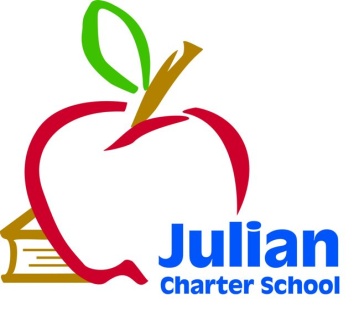 JCS Governing Board Meeting
Friday, March 09, 2018539 Encinitas BlvdEncinitas, CA 92024 Telephone: 760-632-49898:30 a.m. Open Session12:00 p.m. Closed SessionJulian Charter School  P. O. Box 2470  1704 Cape Horn  Julian, CA  92036-2470Julian Charter School  P. O. Box 2470  1704 Cape Horn  Julian, CA  92036-2470Board Members:Members Present: Kevin Ogden, President, Community Member; Barbara Kingsbury Sempsrott, Treasurer, Community Member; Roxanne Huebscher, Member, Parent; Vanessa Wickstrom, Parent; Brian Duffy, Member, District Representative; Coral Bergman, Community Member.Absent: Judy Bufford, Board Secretary and parent representativeGuests: Jennifer Cauzza, Executive Director; Cam Lay, Finance Manager; Chad Leptich, JUSD CBO; Melanie Marks, Director of Education; Ray Barton, Director of Operations; Yvette Lares, Compliance Manager; Sheryl McKay, Assistant Director of 6-12 AcademiesAgenda TopicsAgenda Topics1.	Call to Order Mr. Ogden called the meeting to order at 8:37 a.m.1.	Call to Order Mr. Ogden called the meeting to order at 8:37 a.m.2.	Approval of Agenda Mr. Ogden wanted to correct the agenda’s date for the next meeting.  It should read June 8th, not the 9th.  Ms. Huebscher moved to approve the agenda.  Mr. Ogden seconded.  Motion carried 6/03.	Approval of December 08, 2017 Minutes Ms. Huebscher noted there were two minor typos on the minutes.  Dr. Bergman moved to approve the minutes with minor corrections.  Ms. Huebscher seconded.  Motion carried 6/04.	Comments from Members of the Public Concerning Items Not on the Agenda~ None5.	Board Member Announcements~ None6.	Board Training ~ None7.	Consent Agenda Ms. Huebscher moved to approve the consent agenda as given.  Ms. Wickstrom seconded.  Motion carried 6/0.Consent AgendaApproval of Warrants from Ratification of New Hires, Terminations, and Resignations Policies: Portable Electronic Device Loaner Policy8.	Executive Director’s Report Ms. Cauzza gave her report on the following items. Facilities Update—Update on the condition of facilities (Bids for HVAC/electrical on the Vallejo property), Prop 39 project completion and sign offProgram Updates—embedded in Board packetStudent Numbers Update—Copy in Board packet; below yearly projectionsSchool/Executive Director Goals 2017-2018—overview in Board packetSurvey Results for Spring 2017-2018—in Board PacketBoard Member Search-San Diego parent for 2018-2019 school yearWaiver Update—Executive Director will attend SBE’s May meeting to see if we are approved to maintain facilities in Riverside County for the 2018-2019 school year IF the JCS-Pine Hills charter is not yet approved through TVUSD or RCOE as a Countywide Benefit Charter.SARC—Review of the 2016-2017 SARC posted on the JCS Website as of Feb. 1, 20182018-2019 Updated Organizational Chart—The projected org chart for the 2018-2019 school yearJulian Charter School, Inc. (501c3) Organizational Structure for 2018-2019 school year as proposed with new charters8 State Achievement Priorities and how it will look for new charters9.         CBO Report Ms. Lay gave a report on the school’s fiscal status as of Second InterimSecond Interim Report2017-2018 Budget10.	Special Education Report Ms. Cauzza gave the Special Education Report.  Currently the school serves 13% of its population with SPED services and employees 31 staff members.  The board took a break from 9:40-9:45 a.m.Current Numbers and Services Being Provided11.	The Board of Directors will discuss or take action on the following items Second Interim ReportDr. Bergman moved to approve the Second Interim Report as presented.  Ms. Wickstrom seconded.  Motion carried 6/0 Williams Uniform Complaints Quarterly ReportMs. Huebscher moved to approve the Williams Uniform Complaints Quarterly Report with no complaints made. Mr. Duffy seconded.  Motion carried 6/02018-2019 School Calendar (final) 3rd readingMs. Huebscher moved to approve the final version of the 2018-2019 calendar.  Ms. Kingsbury seconded.  Motion carried 6/0.2018-2019 Vacation Calendar (final) readingMs. Kingsbury made the motion to approve the Staff Vacation Calendar as submitted.  Ms. Huebscher seconded.  Motion carried 6/0Form 700 Submittal for Board of Directors and Executive TeamThe Board was reminded to fill out their Form 700s before April 1st. Approval of Resolution 3.09.18.1 Listing Agents Authorized to Pick Up Warrants; 3.09.18.2 SDCOE’s Credential Department to Release Warrants to EmployeesMs. Kingsbury moved to approve the resolution listing authorized agents to pick up warrants and to release warrants on hold due to credential issues.  Mr. Duffy seconded.  Motion carried 6/0Approval of Resolution 3.09.18.3 Authorizing JCS Agent to Sign Commercial WarrantsMr. Duffy moved to approve Ms. Cauzza as authorized signer on Commercial Warrants.  Ms. Wickstrom seconded.  Motion carried 6/0Approval of Resolution 3.09.18.4 Authorizing SDCOE for Warrant ReplacementMr. Duffy moved to approve the authorizers for warrant replacement through the SDCOE.  Ms. Wickstrom seconded.  Motion carried 6/0Approval of LCAP goals and progressDr. Bergman moved to approve the status report on the LCAP approving ongoing progress. Ms. Kingsbury seconded.  Motion carried 6/0Discussion and Approval of PayScale ContractMr. Duffy moved to approve the three year contract with PayScale for $20,000 per year to access expert level HR service as well as a comprehensive salary comparison and use of an online salary performance tool. Ms. Kingsbury seconded.  Motion carried 6/0Discussion and Approval of Business Contract with Charter School Management Corporation (CSMC)Mr. Duffy moved to approve the Business Services Agreement with CSMC for payroll and warrant processing. Fee will vary between $200,000-$300,000 depending on the number of services the school utilizes. Ms. Kingsbury seconded.  Motion approved 6/0Discussion and Approval of BoardDocs ContractMs. Kingsbury moved to approve the contract with BoardDocs for online agenda posting and compliance requirements for Brown Act. The cost is $1000 start-up fee and $6000 annually for as many meetings as the Julian Charter School, Inc. utilizes the platform for. Dr. Bergman seconded.  Motion carried.  Discussion and Approval of Revised Suspension and Expulsion PolicyMs. Huebscher moved to approve the revised Suspension and Expulsion Policy. Ms. Kingsbury seconded.  Motion carried 6/0 Discussion and Approval of Revised Volunteer and Visitor PolicyMs. Kingsbury moved to approve the revised Volunteer and Visitor Policy with minor adjustments. Ms. Wickstrom seconded the motion.  Motion carried 6/0                         15.   Approval of 990 Tax Return for Julian Charter SchoolMs. Wickstrom moved to approve the 990 Tax Returns for Julian Charter School.  Ms. Huebscher seconded.  Motion carried 6/0Approval of 990 Tax Return for SDORIMs. Kingsbury moved to approve the 990 Tax Return for SDORI.  Dr. Bergman seconded.  Motion carried 6/0Approval of submittal of CFSA Revolving Loan for new chartersMs. Huebscher moved to approve the submittal of the Revolving Loan applications.  Ms. Kingsbury seconded.  Mr. Duffy abstained.  Motion carried 5/0Approval to work with APLUS Consulting on submittal of the PCSGP applications for new charters that meet the requirementsMs. Kingsbury moved to approve the consulting work with APLUS Consulting on the PCSGP for appropriate charters.  Ms. Wickstrom seconded.  Motion carried.  Mr. Duffy abstained.  Motion carried 5/0 Open session ended at 10:30 a.m.Closed session began at 10:45 a.m. and concluded at 11:10 with nothing to report out.12.	Closed SessionExecutive Director’s Evaluation (Self-Reflection and Goals Review)Possible LitigationPublic Employee Discipline/Dismissal/Release as per Govt. Code 5495713.	Items for Next Agenda MeetingApproval of 2018-2019 Multiple Schools BudgetExecutive Director’s Evaluation (Formal)Policy updatesSalary considerations for 2018-2019Consent Agenda: Volunteer and Visitor Policy; Suspension and Expulsion Policy; Agreement with TVUSDAB277Principal job descriptionBlank and RomeApproval to Open Multiple Bank Accounts, if neededSDORI financialsApproval for Riverside Countywide Benefit in lieu of local sponsorship through TVUSDMembers of the public who would like to review materials pertaining to the agenda prior to the meeting may do so by requesting a packet from the Executive Director.In compliance with the Americans with Disabilities Act, if you need special assistance, disability-related modifications or accommodations, including auxiliary aids or services, in order to participate in the public meetings of the School’s governing board, please contact the Director at 760-765-3847.  Notification 72 hours prior to the meeting will enable the School to make reasonable arrangements to ensure accommodations and accessibility to this meeting.  Upon request, the School shall also make available this agenda and all other public records associated with this meeting in appropriate alternative formats for persons with a disability.Next MeetingNext Meeting:  Friday, June 8, 2018 8:30 a.m.  San Diego Academies                      Monday, June 11, 2018 Temecula  (ICT) 